Presseinformation»Fröhliches Morden überall« von Margit KruseMeßkirch, September 2021Mörderische Weihnachten im Sauerland
Der achte Fall für die Hobbyermittlerin Margareta Sommerfeld aus dem RuhrgebietFür viele ist das Weihnachtsfest einer der schönsten und besinnlichsten Feiertage im Jahr. Sie verbringen die Festtage in ausgelassener Stimmung im Kreise der Familie und lassen das Jahr mit Ruhe und Gemütlichkeit ausklingen. Dies hatten auch die Protagonisten Margareta Sommerfeld und Thomas Scheffel im neuen Weihnachtskrimi »Fröhliches morden überall« von Margit Kruse vor. Jedoch wird aus dem gemütlichen, familiären Weihnachtsurlaub im Sauerland eine Mordermittlung. Die Mutter des Ersten Hauptkommissars des KK11 Thomas Scheffel wird aus Verwechslungsgründen mit einem Eiszapfen ermordet. Kurzerhand übernehmen Margareta und ihr Lebenspartner den Fall und kommen einem Erbstreit des hiesigen Landwirts auf die Spur. Doch auch im Umfeld des Opfers scheint es einige Verdächtige zu geben. Margit Kruse beleuchtet in ihrem neuen Kriminalroman die Kehrseiten des Weihnachtsfestes und zeigt dabei auf, wie schwerwiegend Familienfehden enden können. Skurrile Dialoge, sympathische Charaktere und ein atmosphärischer Schauplatz sorgen für beste Krimiunterhaltung.Zum BuchMargareta Sommerfeld und ihr Partner, Kommissar Thomas Scheffel, beschließen, über die Feiertage, samt Mütter – die Scheffelmutter frisch verwitwet, Margaretas Mutter mangels Liebhaber durchhängend – ins verschneite Winterwunderland zu reisen, um sich vom Stress zu erholen. Ein gemütliches Ferienhaus ist schnell gefunden. Die kleine Auszeit entpuppt sich jedoch als keine gute Idee, unterm Tannenbaum fliegen die Fetzen. Thomas Mutter entscheidet nach einem Streit am Silvestergottesdienst teilzunehmen. Von dort kehrt sie jedoch nicht zurück …Die AutorinMargit Kruse wurde 1957 in Gelsenkirchen geboren. Bekannt wurde sie vor allem durch ihre Revier-Krimis »Eisaugen«, »Zechenbrand«, »Hochzeitsglocken« und »Rosensalz«. Sie ist ein echtes Kind des Ruhrgebiets. Seit 2004 ist die Gelsenkirchenerin als freiberufliche Autorin tätig. Neben etlichen Beiträgen in Anthologien hat sie bislang zahlreiche Bücher veröffentlicht. Labrador Enja ist stets dabei, wenn sich Margit Kruse auf Recherche-Tour begibt. Besonders der Hauptfriedhof ihres Heimatortes hat es der Autorin angetan. Margit Kruse ist Mitglied im Verband deutscher Schriftsteller.Fröhliches Morden überallMargit Kruse311 SeitenEUR 13,00 [D] / EUR 13,40 [A]ISBN 978-3-8392-0028-5Erscheinungstermin: 8. September 2021Kontaktadresse: Gmeiner-Verlag GmbH Petra AsprionIm Ehnried 588605 MeßkirchTelefon: 07575/2095-153Fax: 07575/2095-29petra.asprion@gmeiner-verlag.dewww.gmeiner-verlag.deCover und Porträtbild zum Download (Verlinkung hinterlegt)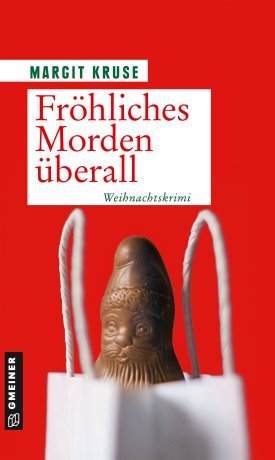 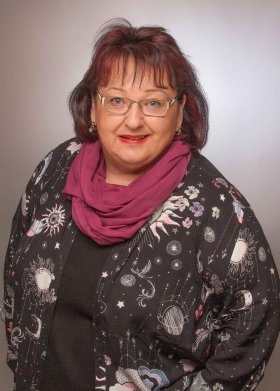                                                    © Christian Fliegner Fotograf – Foto Kruk, Gelsenkirchen-BuerAnforderung von Rezensionsexemplaren:Margit Kruse »Fröhliches Morden überall«, ISBN 978-3-8392-0028-5Absender:RedaktionAnsprechpartnerStraßeLand-PLZ OrtTelefon / TelefaxE-Mail